Bom dia 6º ano. Hoje daremos continuidade a atividade de terça, com o auxílio do professor, seja em videochamada em 05/11 para o grupo de alunos on-line ou em 06/11 para o grupo de alunos presencial.Divisões exatasVamos retomar o estudo da divisão de números naturais.Queremos calcular, com a maior precisão possível, os seguintes quocientes: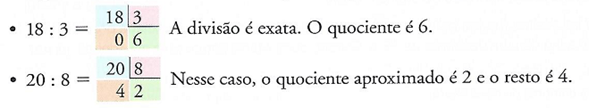 Podemos obter um quociente mais preciso (com o resto 0), se continuarmos a divisão. Para isso: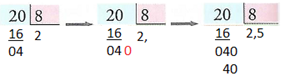 Atividade complementar 1 e 2:1)     Calcule os quocientes de: 75 : 4 18104 : 125 2)     Continue calculando os quocientes:a)     11: 50b)     1637:20c)      12647 : 100d)     2 : 25e)     316 : 5f)       749 : 8Referência: IEZZI, G; DOLCE, O; MACHADO, A. Matemática e realidade. Ensino fundamental. 6º ano.Ed. Atual. São Paulo, 2013.Atividade tipo S - Divisões continuação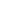 